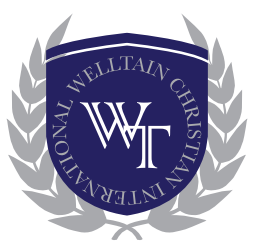 Medical Examination Form7. Is the student currently under treatment for any medical or emotional conditions? If “YES” please explain._______________________________________________________________________________________________8. Does the student have an eating disorder or a history of eating disorder? If “YES” please explain._______________________________________________________________________________________________9. Your personal opinion on the student’s state of health:  □ EXCELLENT   □ GOOD   □ FAIR   □ POORComment: ______________________________________________________________________________________10. Is the student taking any medication (oral or injection) on a regular basis? If “YES” please explain._______________________________________________________________________________________________11. Is the student taking any medication for intermittent or emergency use? If “YES” please explain._______________________________________________________________________________________________12. PHYSICAL ACTIVITIES: (Normal Physical Education Classes: swimming, soccer, basketball, etc.)□ Unrestricted  □ Restricted (Explain): _____________________________________________________________13. VaccinationDoctor’s Name (Capital Letters): ______________________  Doctor’s Signature: ____________________________Address: ______________________________________________________   Date of Examination: ____________VaccineVaccination DateVaccination DateVaccination DateVaccination DateVaccination DateVaccine1st2nd3rd4th5thChicken Pox, Polio (TOPV-Tri-Oral-Polio-Vaccine)Diphtheria, Whooping Cough &Tetanus (DPT)Or Tetanus & Diphtheria only (TD)MumpsSome vaccines are available in combination with others such as measles & rubella (M-R) & measles, mumps & rubella (M-M-R). If a student received any combined vaccine, enter the date in each appropriate box,Some vaccines are available in combination with others such as measles & rubella (M-R) & measles, mumps & rubella (M-M-R). If a student received any combined vaccine, enter the date in each appropriate box,Some vaccines are available in combination with others such as measles & rubella (M-R) & measles, mumps & rubella (M-M-R). If a student received any combined vaccine, enter the date in each appropriate box,Some vaccines are available in combination with others such as measles & rubella (M-R) & measles, mumps & rubella (M-M-R). If a student received any combined vaccine, enter the date in each appropriate box,MeaslesSome vaccines are available in combination with others such as measles & rubella (M-R) & measles, mumps & rubella (M-M-R). If a student received any combined vaccine, enter the date in each appropriate box,Some vaccines are available in combination with others such as measles & rubella (M-R) & measles, mumps & rubella (M-M-R). If a student received any combined vaccine, enter the date in each appropriate box,Some vaccines are available in combination with others such as measles & rubella (M-R) & measles, mumps & rubella (M-M-R). If a student received any combined vaccine, enter the date in each appropriate box,Some vaccines are available in combination with others such as measles & rubella (M-R) & measles, mumps & rubella (M-M-R). If a student received any combined vaccine, enter the date in each appropriate box,RubellaSome vaccines are available in combination with others such as measles & rubella (M-R) & measles, mumps & rubella (M-M-R). If a student received any combined vaccine, enter the date in each appropriate box,Some vaccines are available in combination with others such as measles & rubella (M-R) & measles, mumps & rubella (M-M-R). If a student received any combined vaccine, enter the date in each appropriate box,Some vaccines are available in combination with others such as measles & rubella (M-R) & measles, mumps & rubella (M-M-R). If a student received any combined vaccine, enter the date in each appropriate box,Some vaccines are available in combination with others such as measles & rubella (M-R) & measles, mumps & rubella (M-M-R). If a student received any combined vaccine, enter the date in each appropriate box,Hepatitis AHepatitis BTetanus Booster (Age 14-16yrs)Tuberculosis (BCG)Other Inoculations: